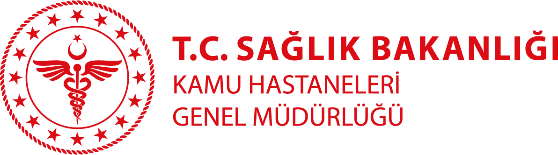       2021 Kurtalan Devlet Hastanesi /Siirt  (halen çalışıyor)KURTALAN DEVLET HASTANESİ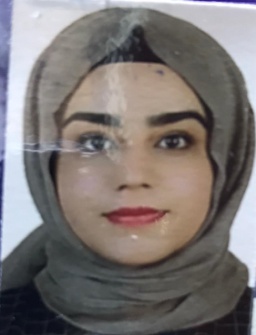 Dr.  Hatice TUNÇBranşı: Pratisyen DoktorYabancı Diller: İngilizce İletişim adresi: drhaticetunc@gmail.comKlinik: Acil ServisTıbbi ilgi ve uzmanlık alanları:Mezoterapi, İş Sağlığı ve Güvenliği, Uzmanlık yokEğitimi:Dicle Üniversitesi Tıp Fakültesi  2013-2020Çalışılan Kurumlar: